Report on the established Entreprenuer CentresWP3/ Development/3.2. «Entrepreneurs Centres»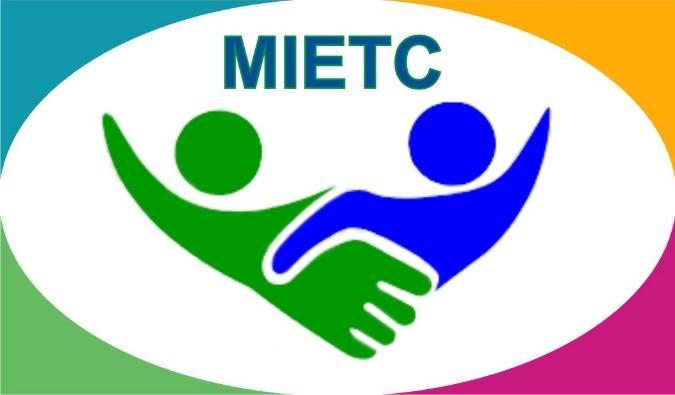 DEVELOPMENT OF A MASTER PROGRAMME IN THE MANAGEMENT OF INDUSTRIAL ENTREPRENEURSHIP FOR TRANSITION COUNTRIES610198-EPP-1-2019-1-ES-EPPKA2-CBHE-JP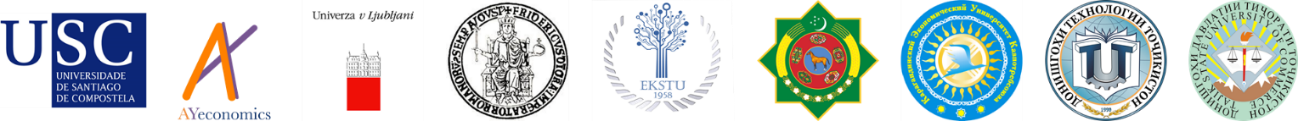 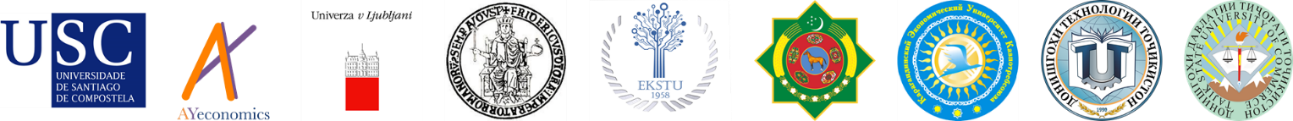 The information and views set out in this publication are those of the authors and do not necessarily reflect the official opinion of the European Union. Neither the European Union institutions and bodies nor any person acting on their behalf may be held responsible for the use which may be made of the information contained therein.Karaganda University of Kazpotrebsoyuz (P9) is one of the participants of the international project MIETC and is responsible for the preparation of an organizational and methodological platform and the creation of entrepreneurship centers in partner universities of Central Asia. During the implementation of this part of the project, the main joint work was done with 5 partners:- Tajik State University of Commerce;- Technological University of Tajikistan- Center of Technology of the Academy of Sciences of Turkmenistan- NJSC «D. Serikbayev East Kazakhstan Technical University»- Educational Centre “Pro Business” (advanced training courses, trainings with students, work with entrepreneurs and other stakeholders is the main activity)The work began with the development and adoption of the general Concept of Entrepreneurship Centers. In the course of coordination with partners, the following sections were included in the Concept:Goals of the Centre (improvement of the educational process based on strengthening the relations of departments with public administration bodies, commercial and non-profit organizations; attracting highly qualified teachers and practitioners from the fields of science and business; increasing the efficiency of the use of scientific, pedagogical, and production personnel, educational, scientific, and production capacities to improve the process of professional training of students, undergraduates, and doctoral students based on the integration of science, education, and production);The main objectives of the Centre (improving the organization of the educational process, strengthening the practical training of students, undergraduates, and PhD-students through the development of strategic partnerships with enterprises, and organizations; coordination of joint activities of all those willing to participate in the implementation of the educational program, including its member organizations (institutional structures) and enterprises for the training, retraining, and professional development of specialists ; Support in improving the efficiency of educational and research work and the implementation of their results in production; development of the research work in the field of activity of departments with the involvement of students, undergraduates, doctoral students, and university teachers; organization and conducting of practical training for the purpose of vocational guidance of students, and assistance in the employment of graduates);Functions of the Centre and its participants Structure of the Centre Financial support for the functioning of the entrepreneurship centerEvaluation/quality assuranceThe Concept included intermediate and final results of the entrepreneurship centers creation (table 1): Table 1 - Expected results from the creation of the Entrepreneur CenterDuring the period of participation in the project, at the online and offline meetings held by the organizer (P1), the partners periodically reported on the events held within the framework of the Entrepreneurship Centers. With the survey, which was conducted in October this year, we obtained more detailed information about the work of entrepreneurship centers of partner universities. This information is used to do the final report (appendices 1-5)Information on Appendix 1According to the information provided, all university partners have divisions that perform the functions of business centers, there are legal addresses, employees and links to electronic resources.It is worth noting that to create entrepreneurship centers, the partners used two formats: 1) primary and independently functioning structures (Tajik State University of Commerce; Technological University of Tajikistan; Center of Technology of the Academy of Sciences of Turkmenistan; NJSC "D. Serikbayev East Kazakhstan Technical University»), 2) structures that joined existing divisions in universities, expanding their functionality (Karaganda University of Kazpotrebsoyuz).Information on Appendix 2During the analysis of the work performed, the greatest activity is noted in the activities of Karaganda University of Kazpotrebsoyuz, Technological University of Tajikistan, NJSC "D. Serikbayev East Kazakhstan Technical University». The information coverage of students and other interested persons was in Karaganda University of Kazpotrebsoyuz – 360 people; in Tajik State University of Commerce – 52 people; in Technological University of Tajikistan – more than 100 people; in Center of Technology of the Academy of Sciences of Turkmenistan – 26 people; in NJSC "D. Serikbayev East Kazakhstan Technical University" - more than 200 people. Three partner universities have a database of enterprises and employers of the region (Karaganda University of Kazpotrebsoyuz, Technological University of Tajikistan, NJSC "D. Serikbayev East Kazakhstan Technical University"), constant contact with graduate students is maintained, there are pages on social networks; there is the interaction with regional employment centers and local authorities on a permanent basis or periodically. Entrepreneurship centers perform their main functions, reflected in the Concept of development of entrepreneurial centers (seminars, trainings, advanced training courses for students and university teachers are held). It should be noted that there are still problematic issues, for example, such as conducting joint career guidance, conducting courses in economics for industrial enterprises, etc.Information on Appendix 3During the analysis of the interim results, it was revealed that all partner universities, with the exception of Tajik State University of Commerce and Center of Technology of the Academy of Sciences of Turkmenistan, demonstrate stability or positive dynamics of quantitative indicators, including the development of educational activities, professional development, publishing activities, employment, etc.Information on Appendix 4According to the data provided by the partners, opening or modernization of entrepreneurship centers on the base of universities (except of Tajik State University of Commerce), all project participants have achieved certain results and are aimed at further increasing the share of employed graduates, professional development of teachers, the introduction of new or modernized disciplines, the development of courses and projects, work with the business environment and production. As for the Tajik State University of Commerce, the lag in indicators is probably due to the relatively recent creation of the entrepreneurship center at the university. In this regard, the administration of the university is recommended to make efforts to involve it as soon as possible in the activities of interaction with students, entrepreneurs and other interested parties, and to expand the quantitative and qualitative resulting actions.Information on Appendix 5All participants of the project, on the basis of which the entrepreneurship centers were created, were invited to develop sustainable development plans. Although Technological University of Tajikistan, Center of Technology of the Academy of Sciences of Turkmenistan and NJSC "D. Serikbayev East Kazakhstan Technical University" included a number of events in this plan, this was insufficient for the broad implementation of all the functions of entrepreneurship centers. Considering this fact, Karaganda University of Kazpotrebsoyuz, as the main responsible one for this part of the working package, suggested using a document developed by the university. It includes the following sections:Assistance in the employment of graduates;Organization of internship;Continuing education;Business design with students.Thus, the work on the creation of Entrepreneurship Centers and their involvement into the activities of universities can be considered satisfactory. You can learn more about the work of the Center of Entrepreneurship (Center of Career and Professional Development) in Karaganda University of Kazpotrebsoyuz through the HANDBOOK (https://www.keu.kz/en/section-table/31-materialy/10080-handbook-of-the-entrepreneurs-center.html)Appendix 1Information about a Center Appendix 22. Types of work carried outAppendix 33. Interim (current) resultsAppendix 44. Final results of the opening and activity of the CenterAppendix 55. SustainabilityIntermediate outcomesFinal outcomes1. The number of reviews from the enterprises (organizations) included in the Center on the curricula of the university's educational programs;2. The number of custom themes from enterprises (organizations) included in the Center (diploma, master's, doctoral works (by profile);3. The proportion of field classes conducted systematically on the basis of enterprises (organizations) included in the Center;4. The number of industrial internships of the teaching staff of the department;5. The number of author courses of the teaching staff of the department based on the results of industrial internships;6. The number of training seminars conducted by teaching staff for employees of enterprises;7. Number of round tables held with employers;8. Number of joint publications of the Center's participants;9. The number of platinum lectures and master classes held by representatives of enterprises (organizations);10. Preparation of business projects by students.1. An increase in the percentage of employment of graduates of the Center's educational programs;2. An increase in the percentage of implemented business projects by students;3. An increase in the number of custom themes performed;4. Improving the practice orientation and quality of the university's educational programs.PartnersKaraganda University of KazpotrebsoyuzTajik State University of CommerceTechnological University of TajikistanCenter of Technology of the Academy of Sciences of TurkmenistanNJSC «D. Serikbayev East Kazakhstan Technical University»QuestionAnswerAnswerAnswerAnswerAnswerName of the CentreCenter of Career and Professional Development (until 2022: Resource Center)Center of Entrepreneurship Economic Laboratory of the Development of industrial EntrepreneurshipCenter for Entrepreneurship Development“BiANGAR” Address of the Centre Karaganda, Akademicheskaya str.,9, office 107Dehoti ½ Street Dushanbe Tajikistan63/3 N. Karabaev Str., 734061,  Dushanbe Tajikistan744032, Ashgabat c., Bekreve living complex, 2211 (Bekreve) street, 180.The Republic of Kazakhstan, 070004, Ust-Kamenogorsk, D. Serikbayev STR., 19Opening date of the Center2018December 08,2022April 28, 2021November 8, 202217 February 2022Date of modernization (for already operating before the start of the project)2021n/an/a--Form of ownershipprivateNovember 8, 2022Public bodyAuthorized center as part of the Technology CenterLimited Liability Partnership Funding sourceown fundsselffundingTUT selffundingSelgfinancedTUT selffundingProfitability of the Center (%)23.7% (of the content of the center)- 85 %10%TUT selffundingNumber of full-time employees by position (to describe)3 employees Director of the Center – 1 person, specialist – 1 person, chief specialist - 1 person.21 person41 - Director of LLPAvailability of Handbook on Establishment of Entrepreneurs Centersavailable-REGULATION of the Economic laboratory on "Development of Industrial Entrepreneurship" of the Technological University of Tajikistan developingCertificate of state registration of a legal entity.   Company identification number  - 230140043945Links to electronic resourcesWebsite page: Center of Career and Professional Development - Karaganda University of Kazpotrebsoyuz (keu.kz) Instagram - @resource_center_karuke-mail: trud_keu@mail.ru-https://tut.tj/?page_id=2334https://scitech.gov.tm/bolumleractivities are highlighted on university web pages and social networks  https://www.ektu.kz/ektusearch.aspx? https://www.instagram.com/p/CqmV6CAIgzx/?utm_source=ig_web_copy_link&igshid=MzRlODBiNWFlZA== Planned period of work (after the project completion)5 years with potential expansion of staff and provision of paid servicesMore than 10 yearPermanentlyType of workNumber of events for the reporting period, number of listenersNumber of events for the reporting period, number of listenersResultLink(specify a link to information, analysis, photos, etc., placement on the university's website on the project page) Karaganda University of KazpotrebsoyuzKaraganda University of KazpotrebsoyuzKaraganda University of KazpotrebsoyuzKaraganda University of KazpotrebsoyuzKaraganda University of KazpotrebsoyuzOrganization of events aimed at spreading information among entrepreneurs of the region and conducting career guidance for university graduates in order to popularize the new master program12 events360 listeners12 events360 listenersRaising awareness of entrepreneurs and university graduatesInstagram - @resource_center_karukAvailability of a database of enterprises and employers in the regionUnified database of enterprises and employers in the region (updated)Unified database of enterprises and employers in the region (updated)Providing free access to the current database of enterprises and employers of the region to students and graduates of the universityInstagram - @resource_center_karukConstant contact with graduate students of your university and specialized universities in the region12 events360 listeners12 events360 listenersMaintaining an up-to-date information background on the state of the labor market in the regionInstagram - @resource_center_karukHaving your own page on social networks11Systematic growth of the number of subscribers and updatingInstagram - @resource_center_karukAnalysis and provision of information to students about the state and trends of the labor market, about the requirements for a job applicant, the formation of a database of vacancies offered by employersUnified database of enterprises and employers in the region (updated)4 events per year (quarterly)10 events for the reporting periodUnified database of enterprises and employers in the region (updated)4 events per year (quarterly)10 events for the reporting periodMaintaining an up-to-date information background on the state of the labor market in the region and its requirementsInstagram - @resource_center_karukInteraction with the employment center of the regionOn a regular basisOn a regular basisExchange of up-to-date information about the needs of the labor market and the availability of vacancies in the specialties of the universityInstagram - @resource_center_karukInteraction with local executive bodies on job search and employment of graduatesOn a regular basis (KSU "Youth Resource Center of Karaganda region", Agency for Civil Service Affairs of Karaganda region)On a regular basis (KSU "Youth Resource Center of Karaganda region", Agency for Civil Service Affairs of Karaganda region)47 % of employed graduates according to the results of interaction with executive bodies out of the total number of employed graduates, which is 92%Instagram - @resource_center_karukMonitoring the needs of market participants in additional training programsQuarterly (updated 4 times a year)Quarterly (updated 4 times a year)Availability of a list of demanded additional training programsInstagram - @resource_center_karukConducting master classes by specialists of enterprises – members of basic departments12 master classes per year30 for the reporting period12 master classes per year30 for the reporting periodFormation of advanced hard skillsInstagram - @resource_center_karukConducting joint career guidance activities with the employer that promote the employment of graduates12 events per EP per year, on average12 events per EP per year, on averageEnsuring the implementation of the concept of continuing education and increasing the level of employment of graduates at enterprises and organizations in the regionInstagram - @resource_center_karukSurvey of graduate students in order to determine personal, functional and professional competencies in various specialties and motivation for further professional growth (using employer questionnaires)once a year3 surveys2675 peopleonce a year3 surveys2675 peopleAdjustment of the individual academic disciplines content in the catalogues of elective disciplines based on the results of the surveyInstagram - @resource_center_karukOrganizing and conducting business/economics training courses for industrial enterpriseson request according to the list5 for the reporting periodon request according to the list5 for the reporting periodObtaining competencies in the field of business and economics by students of courses that take into account the peculiarities and requests of industrial enterprises in the regionInstagram - @resource_center_karukOrganizing and conducting training courses for entrepreneurs who do not have business and economic competencieson request according to the list3 for the reporting periodon request according to the list3 for the reporting periodNecessary skills acquisition by entrepreneurs of the region to help develop and put into practice business competenciesInstagram - @resource_center_karukOrganizing and conducting courses aimed at improving the pedagogical competence of university teacherson request according to the list2 for the reporting periodon request according to the list2 for the reporting periodIncreasing the skills of teachers, who improve their pedagogical skills, and master new teaching methodsInstagram - @resource_center_karukThe Open DaysOnce a year2 for the reporting periodOnce a year2 for the reporting periodConducting large-scale career guidance work and familiarizing potential students with the content of educational programsInstagram - @resource_center_karukTeaching staff training within the framework of the project10 people10 peopleAvailability of trained personnel for the implementation of the educational programInstagram - @resource_center_karukUsing the purchased equipment for trainingEquippedoffice (No. 287) for holdingmixed format events (online/offline) with stakeholders (employers, employees of enterprises and organizations, schoolchildren, graduates, students), as part of the defense of dissertation projects, round tables, training seminars, project competitions, etc.Equippedoffice (No. 287) for holdingmixed format events (online/offline) with stakeholders (employers, employees of enterprises and organizations, schoolchildren, graduates, students), as part of the defense of dissertation projects, round tables, training seminars, project competitions, etc.Improving the quality, accessibility and coverage of events through the operation of digital equipmentInstagram - @resource_center_karukTajik State University of CommerceTajik State University of CommerceTajik State University of CommerceTajik State University of CommerceTajik State University of CommerceOrganization of events aimed at spreading information among entrepreneurs of the region and conducting career guidance for university graduates in order to popularize the new master program2seminar52 participants2seminar52 participantsAvailability of a database of enterprises and employers in the regionConstant contact with graduate students of your university and specialized universities in the regionHaving your own page on social networksunder developmentunder developmentAnalysis and provision of information to students about the state and trends of the labor market, about the requirements for a job applicant, the formation of a database of vacancies offered by employersopen access for TSUC students and other HEIs to the materials developed within the project open access for TSUC students and other HEIs to the materials developed within the project Interaction with the employment center of the regionPermanentPermanentInteraction with local executive bodies on job search and employment of graduatesQuarter basedQuarter basedMonitoring the needs of market participants in additional training programsonce a yearonce a yearConducting master classes by specialists of enterprises – members of basic departmentsonce a yearonce a yearConducting joint career guidance activities with the employer that promote the employment of graduates--Survey of graduate students in order to determine personal, functional and professional competencies in various specialties and motivation for further professional growth (using employer questionnaires)every semester every semester Organizing and conducting business/economics training courses for industrial enterprises115 participants115 participantsOrganizing and conducting training courses for entrepreneurs who do not have business and economic competenciesOrganizing and conducting courses aimed at improving the pedagogical competence of university teachers120 participants120 participantsThe Open Days11Teaching staff training within the framework of the projectUsing the purchased equipment for trainingwhen necessary when necessary Technological University of TajikistanTechnological University of TajikistanTechnological University of TajikistanTechnological University of TajikistanTechnological University of TajikistanOrganization of events aimed at spreading information among entrepreneurs of the region and conducting career guidance for university graduates in order to popularize the new master programOrganization of events aimed at spreading information among entrepreneurs of the region and conducting career guidance for university graduates in order to popularize the new master programEvents are organised in accordance with the university's career guidance planCoverage of more than 100 students 16 master's students are enrolled in the in the specialty M25010711 - Economics and Management of industrial enterprises  programme-Availability of a database of enterprises and employers in the regionAvailability of a database of enterprises and employers in the region9 Makes it possible to quickly interact with enterprises and timely disseminate information and share necessary materials and eventshttps://tut.tj/?page_id=22147&lang=enConstant contact with graduate students of your university and specialized universities in the regionConstant contact with graduate students of your university and specialized universities in the regionRegularlyThe Economic Laboratory on Development of Industrial Entrepreneurship in cooperation with the Center of Professional Development provides comprehensive follow-up and support of students and graduates in the field of their educational development and improvement of their further qualifications.https://tut.tj/?page_id=21567Having your own page on social networksHaving your own page on social networksunder developmentInformation on the events held within the framework of the Entrepreneurship Centre  will be published on the Facebook page of the Faculty of Economics and Finance.https://www.facebook.com/profile.php?id=100063566565818Analysis and provision of information to students about the state and trends of the labor market, about the requirements for a job applicant, the formation of a database of vacancies offered by employersAnalysis and provision of information to students about the state and trends of the labor market, about the requirements for a job applicant, the formation of a database of vacancies offered by employersTogether with the Center for Professional Development and Innovation, they provide conditions for internships for students and masters and organize a job fair at the university.Its will help for student for employment and career development in the future https://tut.tj/?page_id=22147&lang=enInteraction with the employment center of the regionInteraction with the employment center of the regionPermanentHigh employability of TUT graduates and will create interests of business sector -Interaction with local executive bodies on job search and employment of graduatesInteraction with local executive bodies on job search and employment of graduatesQuarter basedTimely notification of new vacancies and trends in regional labor markets-Monitoring the needs of market participants in additional training programsMonitoring the needs of market participants in additional training programsTwo time per yearModernization and improvement of curricula in accordance with new competencies and requirements of labor market subjectshttps://tut.tj/?page_id=22147&lang=enConducting master classes by specialists of enterprises – members of basic departmentsConducting master classes by specialists of enterprises – members of basic departments3-4 time per yearUpdating information on new trends and technologies in industries and improving the qualifications of graduateshttps://tut.tj/?page_id=15525&lang=enConducting joint career guidance activities with the employer that promote the employment of graduatesConducting joint career guidance activities with the employer that promote the employment of graduates2 time per year Increasing the competitiveness of graduates and improving their employment-Survey of graduate students in order to determine personal, functional and professional competencies in various specialties and motivation for further professional growth (using employer questionnaires)Survey of graduate students in order to determine personal, functional and professional competencies in various specialties and motivation for further professional growth (using employer questionnaires)It is held after the end of each academic semesterImproving the quality of educational programs and ensuring the competitiveness of graduates on this basis-Organizing and conducting business/economics training courses for industrial enterprisesOrganizing and conducting business/economics training courses for industrial enterprises1 time formore than 20 participants with the involvement of specialists from the Entrepreneurship Support Fund and the Young Entrepreneurs ClubImprovement of economic concepts and skills in modern business tools -Organizing and conducting training courses for entrepreneurs who do not have business and economic competenciesOrganizing and conducting training courses for entrepreneurs who do not have business and economic competencies2 time per year Raising the professional level and new skills for entrepreneurs, improving the entrepreneurship environment -Organizing and conducting courses aimed at improving the pedagogical competence of university teachersOrganizing and conducting courses aimed at improving the pedagogical competence of university teachers1 timePer semester for more than 20 teachersIncreasing the professional level of teachers, improving the quality of education and competitiveness of graduates-The Open DaysThe Open Days2 time per year Raising awareness about the activity of entrepreneurship  development centershttps://tut.tj/?page_id=15991&lang=enTeaching staff training within the framework of the projectTeaching staff training within the framework of the projectWere trained in frame of project disciplines10 teachers Development teaching materials, syllabuses and presentation for 11 disciplinesUsing the purchased equipment for trainingUsing the purchased equipment for trainingWithin the framework of the project, equipment was purchased (Video conference devices, TV, printer) all the equipment is working and involved in the educational process. A special classroom in the university libraryA special classroom in the university libraryCenter of Technology of the Academy of Sciences of TurkmenistanCenter of Technology of the Academy of Sciences of TurkmenistanCenter of Technology of the Academy of Sciences of TurkmenistanCenter of Technology of the Academy of Sciences of TurkmenistanCenter of Technology of the Academy of Sciences of TurkmenistanOrganization of events aimed at spreading information among entrepreneurs of the region and conducting career guidance for university graduates in order to popularize the new master program2, 262, 26-January 2023, Turkmen specialists created the profile program «Electronic Scientific and Practical Journal»-The Academy of Science of Turkmenistan, the Ministry of Education of Turkmenistan,  and Central Gengesh of Magtymguly Youth Organization of Turkmenistan hold international competition “High technologies and innovative projects” among youth under the age of 35 from March 1st, 2023 to October 10th, 2023.https://scitech.gov.tm/news/17https://scitech.gov.tm/news/15Availability of a database of enterprises and employers in the regionnot available yetnot available yet--Constant contact with graduate students of your university and specialized universities in the regionfrom 10 to 20 graduatesfrom 10 to 20 graduates--Having your own page on social networksn/an/a--Analysis and provision of information to students about the state and trends of the labor market, about the requirements for a job applicant, the formation of a database of vacancies offered by employerscarries out activities for the mass attraction of youth to technological entrepreneurshipcarries out activities for the mass attraction of youth to technological entrepreneurship--Interaction with the employment center of the regionpermanentpermanentCenter of Technologies of the Academy of Sciences of Turkmenistan was accepted as a member of IASPhttps://scitech.gov.tm/news/14Interaction with local executive bodies on job search and employment of graduatesQuarter basedQuarter basedAnnouncement of international competition “high technologies and innovative projects” held among youth in honor of “the year of happy youth with arkadagly serdar” 23/03/2023https://scitech.gov.tm/news/15Monitoring the needs of market participants in additional training programsonce a yearonce a yearplanned in second quarter of 2024Conducting master classes by specialists of enterprises – members of basic departmentsonce a yearonce a yearplanned to start from 2024Conducting joint career guidance activities with the employer that promote the employment of graduatesnot plannednot plannedn/an/aSurvey of graduate students in order to determine personal, functional and professional competencies in various specialties and motivation for further professional growth (using employer questionnaires)not plannednot plannedn/an/aOrganizing and conducting business/economics training courses for industrial enterprisesplanned in 2024planned in 2024--Organizing and conducting training courses for entrepreneurs who do not have business and economic competenciesplanned to start  in 2024planned to start  in 2024--Organizing and conducting courses aimed at improving the pedagogical competence of university teachersnot plannednot planned--The Open DaysJune 12-13June 12-13Scientists and specialists from scientific centers, institutes and universities of all countries are invited to take part in the online conference “Science, Technology and Development of Innovative Technologies”https://turkmenportal.com/en/blog/34951/foreign-scientists-are-invited-to-take-part-in-the-ashgabat-scientific-conferenceTeaching staff training within the framework of the projectnot plannednot planned--Using the purchased equipment for trainingn/an/a--NJSC «D. Serikbayev East Kazakhstan Technical University»NJSC «D. Serikbayev East Kazakhstan Technical University»NJSC «D. Serikbayev East Kazakhstan Technical University»NJSC «D. Serikbayev East Kazakhstan Technical University»NJSC «D. Serikbayev East Kazakhstan Technical University»Organization of events aimed at spreading information among entrepreneurs of the region and conducting career guidance for university graduates in order to popularize the new master programEvents are organised in accordance with the university's career guidance planCoverage of more than 200 students  Events are organised in accordance with the university's career guidance planCoverage of more than 200 students  18 master's students are enrolled in the Technology Entrepreneurship programme https://www.instagram.com/p/CsI7Wk6ogic/?utm_source=ig_web_copy_link&igshid=MzRlODBiNWFlZA==https://www.instagram.com/reel/CuJ8LxEo9mN/?utm_source=ig_web_copy_link&igshid=MzRlODBiNWFlZA==https://www.instagram.com/p/Cpw7WL0oZWr/?utm_source=ig_web_copy_link&igshid=MzRlODBiNWFlZA==https://www.instagram.com/reel/CrN-R4poSe0/?utm_source=ig_web_copy_link&igshid=MzRlODBiNWFlZA==On the instogram page (ektu.kz) of the university during the whole summer period the information about enrolment in Master's programmes was providedAvailability of a database of enterprises and employers in the regionEvents are organised in accordance with the university's career guidance planCoverage of more than 200 students  Events are organised in accordance with the university's career guidance planCoverage of more than 200 students  the university has a dedicated career centre https://www.ektu.kz/education/employers.aspx https://www.ektu.kz/partner.aspxConstant contact with graduate students of your university and specialized universities in the regionEach educational programme has its own academic patrons Each educational programme has its own academic patrons https://www.ektu.kz/divisions/centerintedprograms/educ_activity/educ_programs.aspx?lang=en https://www.ektu.kz/divisions/centerintedprograms/educ_activity/educ_programs.aspx?lang=enHaving your own page on social networksuniversity departments have their own pages  university departments have their own pages  official instagram page: ektu.kz  as well as the university is represented in: twitter, facebook, youtube and telegram    instogram pages of EKTU faculties:ektu.sbeektu.askerikafedraektu.smeektu.sacAnalysis and provision of information to students about the state and trends of the labor market, about the requirements for a job applicant, the formation of a database of vacancies offered by employers2 times a year the university organises a job fair where major employers of the region are invited to participate. 2 times a year the university organises a job fair where major employers of the region are invited to participate. coverage:More than 100 companies about 1500 students https://www.ektu.kz/employment.aspxInteraction with the employment center of the regionThis work is carried out on an ongoing basis. The Career Centre has contacts with the HR departments of the main employers in the region This work is carried out on an ongoing basis. The Career Centre has contacts with the HR departments of the main employers in the region employment of graduates 94% https://www.ektu.kz/employment.aspxInteraction with local executive bodies on job search and employment of graduatesthe region's administration supports university graduates with regional grants, the condition for which is employment in the region's enterprises.  the region's administration supports university graduates with regional grants, the condition for which is employment in the region's enterprises.  about 100 grants annually in various areas https://www.ektu.kz/employment.aspxMonitoring the needs of market participants in additional training programsonce a yearonce a yearmore than 60 programmes aimed at professional development and support of LLL principles  https://www.ektu.kz/educationalprograms.aspxhttps://www.ektu.kz/divisions/ipoinot/cpk.aspxhttps://www.ektu.kz/SilverUniversity.aspxConducting master classes by specialists of enterprises – members of basic departmentsSeminars and meetings with practitioners or colleagues with some experience in entrepreneurship are organised on an ongoing basis   Seminars and meetings with practitioners or colleagues with some experience in entrepreneurship are organised on an ongoing basis   use in their projects, writing joint works  https://www.ektu.kz/newsevents/meet-up_with_businessmen.aspx https://www.ektu.kz/newsevents/plastik_na_pererabotku.aspxhttps://www.ektu.kz/newsevents/seminar-dlya-pps-vktu-(1).aspxhttps://www.ektu.kz/newsevents/prepodavatel_z-pol'shi_provodit_seminar_dlya_magistrantov_doktorantov_i_molodykh_uchenykh_vktu.aspxhttps://www.ektu.kz/newsevents/preimuschestva_neformalnogo_obrazovaniya.aspxConducting joint career guidance activities with the employer that promote the employment of graduatesfairs and counselling by the HR department of companies are organised fairs and counselling by the HR department of companies are organised employment of graduates 94%https://www.ektu.kz/newsevents/yarmarka-vakansij-2021-v-vktu.aspxhttps://www.instagram.com/p/Cq74kJxo9JM/?utm_source=ig_web_copy_link&igshid=MzRlODBiNWFlZA==https://www.ektu.kz/newsevents/elektronnaya-birzha-truda.aspxhttps://www.ektu.kz/newsevents/onlayn-%C2%AByarmarka-vakansy-2020%C2%BB-v-vkgtu.aspxhttps://www.instagram.com/p/CxAWBUWNNI1/?utm_source=ig_web_copy_link&igshid=MzRlODBiNWFlZA==https://www.instagram.com/reel/CwhsUAUIZ-N/?utm_source=ig_web_copy_link&igshid=MzRlODBiNWFlZA==Survey of graduate students in order to determine personal, functional and professional competencies in various specialties and motivation for further professional growth (using employer questionnaires)in accordance with the vocational guidance plan, meetings with final year students.Invitation to labs meetings with deans, counselling on admission   in accordance with the vocational guidance plan, meetings with final year students.Invitation to labs meetings with deans, counselling on admission   more than 50% of graduates continue their studies in master's programmes  https://www.ektu.kz/newsevents/shktu-mamandary-zajsandyk-mektep-okushylarymen-kezdesti.aspxhttps://www.instagram.com/p/Cv62ocuouh1/?utm_source=ig_web_copy_link&igshid=MzRlODBiNWFlZA==Organizing and conducting business/economics training courses for industrial enterprisesThrough the university's professional development departmentа Through the university's professional development departmentа permanentlyhttps://www.ektu.kz/divisions/ipoinot/cpk.aspx https://www.ektu.kz/newsevents/studenty-vkgtu-proshli-prokachku-liderskih-navykov.aspxhttps://www.instagram.com/p/CuJg4yJrHQP/?utm_source=ig_web_copy_link&igshid=MzRlODBiNWFlZA==https://www.ektu.kz/newsevents/itogi-ii-etapa-respublikanskogo-konrursa-nirs-po-napravleniyu-menegement.aspxOrganizing and conducting training courses for entrepreneurs who do not have business and economic competenciesThrough the university's professional development department Through the university's professional development department permanentlyhttps://www.ektu.kz/divisions/ipoinot/cpk.aspx https://www.instagram.com/reel/CsTFYaLodL8/?utm_source=ig_web_copy_link&igshid=MzRlODBiNWFlZA==https://www.instagram.com/reel/CrIP11oIEU4/?utm_source=ig_web_copy_link&igshid=MzRlODBiNWFlZA==https://www.instagram.com/p/CqUmZ_-IuNo/?utm_source=ig_web_copy_link&igshid=MzRlODBiNWFlZA==Organizing and conducting courses aimed at improving the pedagogical competence of university teachersPermanentlyPermanentlyEvery 5 years professional development in the disciplines being read  the data on further education is uploaded to the teacher's personal officeThe Open Days2 times a year - autumn, spring 2 times a year - autumn, spring coverage of more than 2,000 school students and about 1,500 college students  https://www.ektu.kz/newsevents/den_otkrytykh_dverey.aspxTeaching staff training within the framework of the projectwere trained in the disciplines of "technological entrepreneurship"were trained in the disciplines of "technological entrepreneurship"9 teachers syllabus developmentUsing the purchased equipment for trainingWithin the framework of the project, equipment was purchased (cameras, projector, printer) all the equipment is working and involved in the educational process. Within the framework of the project, equipment was purchased (cameras, projector, printer) all the equipment is working and involved in the educational process. Auditorium G-1-331Auditorium G-1-331IndicatorDigital indicator before the opening of the CenterDigital indicator before the opening of the Center (with a link to information, analysis, etc., placement on the university's website on the project page)Karaganda University of KazpotrebsoyuzKaraganda University of KazpotrebsoyuzKaraganda University of KazpotrebsoyuzNumber of upgraded training programs3040The number of reviews from enterprises (organizations) that are part of the Center for Educational Programs of the UniversityNoneQuestionnaire survey once a yearThe growth of the position of EP Economy in the “Atameken” rating(from 7th place in 2021 to 4th place in 2023)The number of commissioned topics from enterprises (organizations) included in the Center (diploma, master's, doctoral works (by profile))None150 per year on averageThe share of field classes conducted systematically on the basis of enterprises (organizations) that are part of the CenterNone27%Number of production internshipNone4 internships for each EP of the bachelor's degree of the university, 1 internship for each EP of the profile master's degree of the universityThe number of author's courses of teaching staff of the department based on the results of industrial internshipNone8 author’s coursesThe number of training seminars conducted by the Department's employees for employees of enterprises/ entrepreneursNone2-3 a yearThe number of training seminars/courses organized by the staff of the Center for teachers by entrepreneursNoneon request/offerNumber of training seminars/courses for university teachers provided by professors of foreign universitiesNone2-3 a yearNumber of training seminars/courses for university teachers by the professorship of domestic universitiesAt least 3 times a yearAt least 3 times a yearNumber of training seminars/courses conducted for university studentsAt least 2 times a yearAt least 2 times a yearNumber of round tables held with employersTwice a year5 times a yearNumber of joint publications of the Center's participants04-5 times a yearNumber of lectures by successful entrepreneurs of the region and master classes conducted by representatives of enterprises (organizations)Up to 6 per yearUp to 10 per yearNumber of prepared student prize-winning business projects07Number of prepared student prize-winning business projects, startups in the field of technological entrepreneurship01Number of Open Days0At least once a yearNumber of employed students according to the results of Open Days036 people Number of signed agreements with academic partners15Over 20Number of projects/agreements/cooperation implemented jointly with private sector organizations and enterprises2-3 per year on average 9 per yearTajik State University of CommerceTajik State University of CommerceTajik State University of CommerceNumber of upgraded training programs--The number of reviews from enterprises (organizations) that are part of the Center for Educational Programs of the University--The number of commissioned topics from enterprises (organizations) included in the Center (diploma, master's, doctoral works (by profile))--The share of field classes conducted systematically on the basis of enterprises (organizations) that are part of the Center--Number of production practices--The number of author's courses of teaching staff of the department based on the results of industrial practice--The number of training seminars conducted by the Department's employees for employees of enterprises/ entrepreneurs--The number of training seminars/courses organized by the staff of the Center for teachers by entrepreneurs--Number of training seminars/courses for university teachers provided by professors of foreign universities--Number of training seminars/courses for university teachers by the professorship of domestic universities--Number of training seminars/courses conducted for university students--Number of round tables held with employers--Number of joint publications of the Center's participants--Number of lectures by successful entrepreneurs of the region and master classes conducted by representatives of enterprises (organizations)--Number of prepared student prize-winning business projects--Number of prepared student prize-winning business projects, startups in the field of technological entrepreneurship--Number of Open Days--Number of employed students according to the results of Open Days--Number of signed agreements with academic partners--Number of projects/agreements/cooperation implemented jointly with private sector organizations and enterprises--Technological University of TajikistanTechnological University of TajikistanTechnological University of TajikistanNumber of upgraded training programs22The number of reviews from enterprises (organizations) that are part of the Center for Educational Programs of the University22The number of commissioned topics from enterprises (organizations) included in the Center (diploma, master's, doctoral works (by profile))2023 - 92024 - 11The share of field classes conducted systematically on the basis of enterprises (organizations) that are part of the Center24 for the academic year A total of 24 sessions are plannedNumber of production practicesaccording to the curriculum 1 time during the entire period of study 12 credits (4 weeks)according to the curriculum 1 time during the entire period of study12 credits (4 weeks)  The number of author's courses of teaching staff of the department based on the results of industrial practice00The number of training seminars conducted by the Department's employees for employees of enterprises/ entrepreneurs03The number of training seminars/courses organized by the staff of the Center for teachers by entrepreneurs0 2 courses in the academic year Number of training seminars/courses for university teachers provided by professors of foreign universities03Number of training seminars/courses for university teachers by the professorship of domestic universities24Number of training seminars/courses conducted for university studentsSemester 4 (research internship)Semester 4 (research internship)Number of round tables held with employers3 seminars with employers3 seminars with employersNumber of joint publications of the Center's participants22Number of lectures by successful entrepreneurs of the region and master classes conducted by representatives of enterprises (organizations)3 seminars with employers3 seminars with employersNumber of prepared student prize-winning business projects--Number of prepared student prize-winning business projects, startups in the field of technological entrepreneurship--Number of Open Days2 times a year - autumn, spring coverage of more than 650 school students and about 300 college students  Number of employed students according to the results of Open Days164 Number of signed agreements with academic partners22Number of projects/agreements/cooperation implemented jointly with private sector organizations and enterprises00Center of Technology of the Academy of Sciences of TurkmenistanCenter of Technology of the Academy of Sciences of TurkmenistanCenter of Technology of the Academy of Sciences of TurkmenistanNumber of upgraded training programs1-The number of reviews from enterprises (organizations) that are part of the Center for Educational Programs of the University2-The number of commissioned topics from enterprises (organizations) included in the Center (diploma, master's, doctoral works (by profile))not specified-The share of field classes conducted systematically on the basis of enterprises (organizations) that are part of the Center- -Number of production practices1-The number of author's courses of teaching staff of the department based on the results of industrial practice1-The number of training seminars conducted by the Department's employees for employees of enterprises/ entrepreneurs1-The number of training seminars/courses organized by the staff of the Center for teachers by entrepreneurs1-Number of training seminars/courses for university teachers provided by professors of foreign universities--Number of training seminars/courses for university teachers by the professorship of domestic universities1https://scitech.gov.tm/news/14Number of training seminars/courses conducted for university students--Number of round tables held with employers--Number of joint publications of the Center's participants--Number of lectures by successful entrepreneurs of the region and master classes conducted by representatives of enterprises (organizations)--Number of prepared student prize-winning business projects--Number of prepared student prize-winning business projects, startups in the field of technological entrepreneurship--Number of Open Daysplanned in 2024-Number of employed students according to the results of Open Daysplanned in 2024-Number of signed agreements with academic partners--Number of projects/agreements/cooperation implemented jointly with private sector organizations and enterprises--NJSC «D. Serikbayev East Kazakhstan Technical University»NJSC «D. Serikbayev East Kazakhstan Technical University»NJSC «D. Serikbayev East Kazakhstan Technical University»Number of upgraded training programs66The number of reviews from enterprises (organizations) that are part of the Center for Educational Programs of the University66The number of commissioned topics from enterprises (organizations) included in the Center (diploma, master's, doctoral works (by profile))2021 - 342022 - 422023 - 212024- 34 The share of field classes conducted systematically on the basis of enterprises (organizations) that are part of the Center48 for the academic year A total of 48 sessions are plannedNumber of production practicesaccording to the curriculum 1 time during the entire period of study 9-13 credits (weeks)according to the curriculum 1 time during the entire period of study9-13 credits (weeks)  The number of author's courses of teaching staff of the department based on the results of industrial practice33The number of training seminars conducted by the Department's employees for employees of enterprises/ entrepreneurs33The number of training seminars/courses organized by the staff of the Center for teachers by entrepreneurs2 courses in the academic year 2 courses in the academic year Number of training seminars/courses for university teachers provided by professors of foreign universities2 courses in the academic year 2 courses in the academic year Number of training seminars/courses for university teachers by the professorship of domestic universities2 courses in the academic year 2 courses in the academic yearNumber of training seminars/courses conducted for university studentsSemester 4 (research internship)Semester 4 (research internship)Number of round tables held with employers3 seminars with employers3 seminars with employersNumber of joint publications of the Center's participants22Number of lectures by successful entrepreneurs of the region and master classes conducted by representatives of enterprises (organizations)3 seminars with employers3 seminars with employersNumber of prepared student prize-winning business projects1 semester A total of 213 students were studied, out of which 25 students presented 17 projects at the Angar idea speech in the following areas:agriculture - 4 projects;service sector - 4 projects beauty and health - 2 projects tourism and recreation - 5 projects; cafes - 2 projects.2 semester A total of 249 students studied, 26 of whom were selected for Speech day. A total of 15 business plans were presented in such areas as: Services - 3 projects;Construction and building services - 4 projects; IT services and education - 5 projects; Production - 3 projects.1 semester A total of 213 students were studied, out of which 25 students presented 17 projects at the Angar idea speech in the following areas:agriculture - 4 projects;service sector - 4 projects beauty and health - 2 projects tourism and recreation - 5 projects; cafes - 2 projects.2 semester A total of 249 students studied, 26 of whom were selected for Speech day. A total of 15 business plans were presented in such areas as: Services - 3 projects;Construction and building services - 4 projects; IT services and education - 5 projects; Production - 3 projects.Number of prepared student prize-winning business projects, startups in the field of technological entrepreneurship1 semester A total of 213 students were studied, out of which 25 students presented 17 projects at the Angar idea speech in the following areas:agriculture - 4 projects;service sector - 4 projects beauty and health - 2 projects tourism and recreation - 5 projects; cafes - 2 projects.2 semester A total of 249 students studied, 26 of whom were selected for Speech day. A total of 15 business plans were presented in such areas as: Services - 3 projects;Construction and building services - 4 projects; IT services and education - 5 projects; Production - 3 projects.1 semester A total of 213 students were studied, out of which 25 students presented 17 projects at the Angar idea speech in the following areas:agriculture - 4 projects;service sector - 4 projects beauty and health - 2 projects tourism and recreation - 5 projects; cafes - 2 projects.2 semester A total of 249 students studied, 26 of whom were selected for Speech day. A total of 15 business plans were presented in such areas as: Services - 3 projects;Construction and building services - 4 projects; IT services and education - 5 projects; Production - 3 projects.Number of Open Days2 times a year - autumn, spring coverage of more than 2,000 school students and about 1,500 college students  Number of employed students according to the results of Open Days94%94%Number of signed agreements with academic partners55Number of projects/agreements/cooperation implemented jointly with private sector organizations and enterprises21/5/721/5/7IndicatorsDigital growth indicator (%)Karaganda University of KazpotrebsoyuzKaraganda University of KazpotrebsoyuzShare of graduates' employment4,3Share of advanced training of the teaching staff of the University due to the work of the Center57Share of new disciplines and modernization of existing ones as a result of interaction with the business environment34Share of courses developed in English7,1Share of students enrolled in the new master program from the total number0Share of new (innovative) educational programs15Share of updated existing educational programs and their improvement as a result of interaction with enterprises in the region96Number of implemented business projects with a business environment0Number of completed works of business contracts19Number of joint agreements with industrial enterprises3Tajik State University of CommerceTajik State University of CommerceShare of graduates' employment-Share of advanced training of the teaching staff of the University due to the work of the Center-Share of new disciplines and modernization of existing ones as a result of interaction with the business environment-Share of courses developed in English-Share of students enrolled in the new master program from the total number29Share of new (innovative) educational programs-Share of updated existing educational programs and their improvement as a result of interaction with enterprises in the region-Number of implemented business projects with a business environment-Number of completed works of business contracts-Number of joint agreements with industrial enterprises-Technological University of TajikistanTechnological University of TajikistanShare of graduates' employment75%Share of advanced training of the teaching staff of the University due to the work of the Center60%Share of new disciplines and modernization of existing ones as a result of interaction with the business environment9Share of courses developed in English5Share of students enrolled in the new master program from the total number25%Share of new (innovative) educational programs-Share of updated existing educational programs and their improvement as a result of interaction with enterprises in the region1Number of implemented business projects with a business environment-Number of completed works of business contracts-Number of joint agreements with industrial enterprises3Center of Technology of the Academy of Sciences of Turkmenistan Center of Technology of the Academy of Sciences of Turkmenistan Share of graduates' employment20Share of advanced training of the teaching staff of the University due to the work of the Center10Share of new disciplines and modernization of existing ones as a result of interaction with the business environment15Share of courses developed in English-Share of students enrolled in the new master program from the total number29Share of new (innovative) educational programsShare of updated existing educational programs and their improvement as a result of interaction with enterprises in the region-Number of implemented business projects with a business environment4Number of completed works of business contracts3Number of joint agreements with industrial enterprises3NJSC «D. Serikbayev East Kazakhstan Technical University»NJSC «D. Serikbayev East Kazakhstan Technical University»Share of graduates' employment94%Share of advanced training of the teaching staff of the University due to the work of the Center70%Share of new disciplines and modernization of existing ones as a result of interaction with the business environment9Share of courses developed in English6Share of students enrolled in the new master program from the total number18Share of new (innovative) educational programs2 educational programme - 32%Share of updated existing educational programs and their improvement as a result of interaction with enterprises in the region100%Number of implemented business projects with a business environment21Number of completed works of business contracts-Number of joint agreements with industrial enterprises3№Type of planned workName of the documentPlanned implementation period (starting from January 2024 to 2029 and/or beyond)Indicator of the result, with links to information, analysis, etc., posted on the university's website on the project pageKaraganda University of KazpotrebsoyuzKaraganda University of KazpotrebsoyuzKaraganda University of KazpotrebsoyuzKaraganda University of KazpotrebsoyuzKaraganda University of Kazpotrebsoyuz1. Assistance in the employment of graduates1. Assistance in the employment of graduates1. Assistance in the employment of graduates1. Assistance in the employment of graduates1. Assistance in the employment of graduatesPreparation of statistical information for university reference (employment)	 The work plan of the Career and Professional Development CenterSeptember (annually)Annual reportOrganization of meetings with university students (presentation of the CPDC) Work plan of the Career and Professional Development CenterOctober – November (annually)Meeting with studentsDetermination of the current and future regional/national needs of the labor market and a proposal for the development of new educational programs Work plan of the Career and Professional Development CenterOctober (annually)Shortage and surplus of professions in the regional labor marketAnnouncement of the nominations "The most creative account in social networks", "The most commented account" Work plan of the Career and Professional Development CenterOctober-November (annually)	Results of the competitionMonitoring the implementation of the University's sustainable development strategy Work plan of the Career and Professional Development CenterJanuary 2024SWOT analysisStudy of the experience of other universities in the field of sustainable development in order to use the best practices Work plan of the Career and Professional Development CenterFebruary 2024Definition of the best practices of sustainable developmentAssessment of the external perception of the University: analytical tools and expert assessment Work plan of the Career and Professional Development CenterMarch 2024EP ratings and reviewsMonitoring the effectiveness of activities carried out together with employers The work plan of the Career and Professional Development CenterConstantlyBased on the results of the eventsSWOT analysisMonitoring of employment and preparation of a minute for the redistribution of graduates sent to Employment Centers Work plan of the Career and Professional Development Center)September (annuallySWOT analysisMonitoring of employment of graduates in 2024, including using the UAPF database Work plan of the Career and Professional Development CenterSeptember 2024, February and April 2025Data from the UAPF databaseMonitoring of employment of graduates in 2024, including using the UAPF database Work plan of the Career and Professional Development CenterSeptember 2024, February and April 2025Data from the UAPF databaseOrganization of meetings of graduates with representatives of the Employment CenterWork plan of the Career and Professional Development CenterOctober-December(by agreement, annually)Percentage of employed graduates with the help of the employment centerOrganization and conducting of “Career Day” Work plan of the Career and Professional Development CenterNovember (annually)Percentage of employed graduates with the help of the Career DayCollection of CV and characteristics of graduate students Work plan of the Career and Professional Development Center	February (regularly)Database of graduates' CVsMonitoring of graduates' employment within 5 years, including the use of the UAPF database Work plan of the Career and Professional Development CenterApril 2024Employment dynamicsConducting an online meeting with students by state order with representatives of JSC “Financial Center” 	 Work plan of the Career and Professional Development CenterApril (annually, by agreement)Awareness of graduatesParticipation in the work of“Job Fair”, together with the Employment Center of the city of Karaganda	Work plan of the Career and Professional Development CenterApril 2024 (and further according to the schedule)Percentage of employed graduates according to the results of the Job FairCollection and analysis of information on employment of graduates in 2024 Work plan of the Career and Professional Development CenterJune 2024Data on employment and the percentage of employed2. Organization of internship2. Organization of internship2. Organization of internship2. Organization of internship2. Organization of internshipPreparation and approval of the internship schedule for students of all forms of education Work plan of the Career and Professional Development Center	September (annually)Academic Internship calendarRegistration of contracts and updating of the Enterprise database Work plan of the Career and Professional Development CenterConstantly updatedDatabase “Enterprise” Support for the fullness of the information resource of enterprise data, including databases of practices and the placement of scanned contracts on the university's website Work plan of the Career and Professional Development CenterRegularly Database “Enterprise”Monitoring of internships (according to the schedule) Work plan of the Career and Professional Development CenterAccording to the scheduleSWOT analysisFormation of a unified register of internship programs for all forms and terms of training in the "Internship" tab Work plan of the Career and Professional Development CenterSeptember, October 2024Register of internship programsMonitoring of the process of organizing and passing internships on the University's EPs Work plan of the Career and Professional Development CenterOctober-November (annually)SWOT analysisSigning of internship contracts on behalf of the university  Work plan of the Career and Professional Development CenterRegularlyinternship contracts3. Continuing education3. Continuing education3. Continuing education3. Continuing education3. Continuing educationConducting explanatory information work among students on the concept of continuing education Work plan of the Career and Professional Development CenterConstantlyNumber of master and doctoral students Conducting seminars on the presentation of the concept of continuing education Work plan of the Career and Professional Development CenterAnnually (by agreement with dean offices)Percentage of informed peoplePromotion of short-term courses for various groups of students through university accounts, including the Career and Professional Development Center as well as Facebook and InstagramWork plan for the Career and Professional Development Center	September-December 2024Information content of accountsConducting a seminar for faculty and university staff on continuing education, including discussion of issues related to the recognition of learning outcomes Work plan of the Career and Professional Development CenterOctober 2024Number of teaching staff who have completed the coursesContextual advertising of advanced training courses and programs Work plan of the Career and Professional Development CenterConstantlyNumber of people who have completed advanced training coursesConducting debates among students on the topic of the development of continuing education (with IMC) Work plan of the Career and Professional Development CenterNovember 2024Number of participantsFormation of the base of professional development programs within the framework of the “Silver University” Work plan of the Career and Professional Development Center	October (regularly)Program databasePlacement of updated advertising products of the “Silver University”	 Work plan of the Career and Professional Development Center	October (regularly)AdvertisingUpdating the database of advanced training courses for teaching staff, employees, business representatives, managers Work plan of the Career and Professional Development Center	November (regularly)Updated databasePreparation of the course schedule, cost coordination with financial services, program approval Work plan of the Career and Professional Development CenterConstantly (on request)Course schedulePreparation for participation in the competition of educational scholarship within the framework of ERASMUS programs Work plan of the Career and Professional Development CenterConstantly (as the competition is announced)The number of grantees and scholarship4. Business design with students4. Business design with students4. Business design with students4. Business design with students4. Business design with studentsParticipation in business project competitions Work plan of the Career and Professional Development CenterConstantly (as the competition is announced)The number of student prize-winning business projects preparedParticipation in competitions of startup projects in the field of technological entrepreneurship Work plan of the Career and Professional Development CenterConstantly (as the competition is announced)The number of prepared student startups in the field of technological entrepreneurshipTajik State University of CommerceTajik State University of CommerceTajik State University of CommerceTajik State University of CommerceTajik State University of Commerce----Technological University of TajikistanTechnological University of TajikistanTechnological University of TajikistanTechnological University of TajikistanTechnological University of Tajikistan 1Technology transfer and commercialization of fundamental scientific works of students, masters and doctorsREGULATION of the Economic laboratory on "Development of Industrial Entrepreneurship" of the Technological University of Tajikistan2024 to 2029https://tut.tj/wp-content/uploads/2023/10/%D0%A3%D1%81%D1%82%D0%B0%D0%B2.pdf 2Organizing and conducting professional training seminars for new entrepreneurs and forming partnerships to commercialize their products in the market.REGULATION of the Economic laboratory on "Development of Industrial Entrepreneurship" of the Technological University of Tajikistan2024 to 2029- 3Organizing and conducting professional training seminars for new entrepreneurs and forming partnerships to commercialize their products in the market.REGULATION of the Economic laboratory on "Development of Industrial Entrepreneurship" of the Technological University of Tajikistan2024 to 2029-4Conducting expertise of coursework, diploma and research papersREGULATION of the Economic laboratory on "Development of Industrial Entrepreneurship" of the Technological University of Tajikistan2024 to 2029-Center of Technology of the Academy of Sciences of Turkmenistan Center of Technology of the Academy of Sciences of Turkmenistan Center of Technology of the Academy of Sciences of Turkmenistan Center of Technology of the Academy of Sciences of Turkmenistan Center of Technology of the Academy of Sciences of Turkmenistan Science-production and research workAgreement on implementation Technology for the production of environmentally friendly organo-mineral fertilizers based on local raw materials of Turkmenistan  and other2024-2025-NJSC «D. Serikbayev East Kazakhstan Technical University»NJSC «D. Serikbayev East Kazakhstan Technical University»NJSC «D. Serikbayev East Kazakhstan Technical University»NJSC «D. Serikbayev East Kazakhstan Technical University»NJSC «D. Serikbayev East Kazakhstan Technical University»Engaging and advising students on how to realise their business idea invitation to BiAngar business weekend project defence "speech day"hackathons investor search participation in competitions  links to information,analyses and reports, posting information on the university's website,  university social pages 